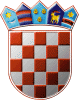     	  REPUBLIKA HRVATSKA          KOPRIVNIČKO-KRIŽEVAČKA                 ŽUPANIJA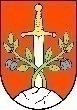     OPĆINA KALNIK      Općinsko vijećeKLASA: 021-05/21-01/07URBROJ: 2137/23-21-2Kalnik, 20. prosinca 2021.Z A P I S N I K	sa 5. sjednice Općinskog vijeća Općine Kalnik održane 20. prosinca 2021. s početkom u 18,00 sati u prostoru Doma hrvatskih branitelja na Kalniku, Trg Stjepana Radića 5, Kalnik.	Sjednica je sazvana elektroničkim putem pozivom od 20. prosinca 2021. godine, KLASA:021-05/21-01/07, URBROJ:2137/23-21-1, sukladno članku 51. Poslovnika Općinskog vijeća Općine Kalnik („Službeni glasnik Koprivničko-križevačke županije“ broj 5/13, 16/14, 4/18. i 5/21).	Sjednicu otvora i vodi predsjednica Općinskog vijeća Općine Kalnik Olinka Gjigaš.PREDSJEDNICA pozdravlja sve prisutne, konstatira da sjednici prisustvuje 8 od ukupno 9 članova Općinskog vijeća Općine Kalnik te da postoji potrebna većina članova Općinskog vijeća radi donošenja pravovaljanih odluka.PRISUTNI članovi Općinskog vijeća:Olinka GjigašMateja Jež RogeljMatija KovačićTihomir RadičekSaša VišakIvan Car Mario Filipašić Mladen KešerODSUTNI članovi Općinskog vijeća:     1. Ivan BiškupOstali prisutni: Krunoslav Đurec – općinski načelnik Općine Kalnik                         Jasmina Žibrin – pročelnica JUO Općine Kalnik.PREDSJEDNICA OLINKA GJIGAŠ: Sjednica je sazvana hitno iz razloga što su ubrzo nakon održavanja posljednje sjednice stigli materijali koji zahtijevaju odluku Općinskog vijeća te se radi roka moraju hitno riješiti. Iz istog razloga će i zapisnik sa prošle, 4.  sjednice biti dan na usvajanje tek na slijedećoj sjednici, jer se nije stigao pripremiti zbog kratkog razdoblja od proteka prošle sjednice. Daje dopunu dnevnog reda sa točkom 3. Odluka o izmjenama i dopunama Odluke o upravljanju grobljima na području Općine Kalnik.  Prilazi se glasanju po dnevnom redu  i konstatira da je sa 5 ZA i 3 PROTIV glasova, usvojen sljedećiDNEVNI RED: Informacije o presudi Općinskog suda u Bjelovaru, Stalne službe u Križevcima, Poslovni broj: REF.30: Pn-218/2021-3 i donošenje Zaključka o postupanju Općine Kalnik temeljem presudeDonošenje Zaključka o davanju prava služnosti u svrhu izgradnje vodoopskrbne mreže u naselju Stražinec u korist trgovačkog društva Vodne usluge d.o.o. iz KriževacaDonošenje Odluke o izmjenama i dopunama Odluke o upravljanju grobljima na području Općine KalnikAktualna pitanja i prijedlozi.     Prelazi se na rad po utvrđenom dnevnom redu.Točka 1.Informacije o presudi Općinskog suda u Bjelovaru, Stalne službe u Križevcima, Poslovni broj: REF.30: Pn-218/2021-3 i donošenje Zaključka o postupanju Općine Kalnik temeljem presudePREDSJEDNICA OLINKA GJIGAŠ otvara točku i daje riječ općinskom načelniku Krunoslavu Đurec za obrazloženje. OPĆINSKI NAČELNIK KRUNOSLAV ĐUREC u obrazloženju navodi kako je po presudi Općinskog suda u Bjelovaru, Stalne službe u Križevcima, u pravnoj stvari tužitelja Općine Kalnik protiv tuženika Božidara Kovačića iz Šoprona 42, radi naknade štete (novčane kazne koju je platila Općina Kalnik za sanaciju kopa Štuklec-Belke u iznosu 193.570,01 sa pripadajućim zakonskim kamatama) po tužbi od 25.1.2016. godine, odbijen tužbeni zahtjev tužitelja Općine Kalnik. Smatra da je tužbeni zahtjev bio krivo postavljen jer se teretilo samo Božidara Kovačića, a ne i tvrtku Raport d.o.o. iz Brezničkog Huma koja je izvodila radove, a u kalkulaciji se trebao izuzeti dio sa kojim su se navezli putevi na području općine što je bila korist za lokalno stanovništvo. PREDSJEDNICA OLINKA GJIGAŠ otvara raspravu i daje riječ:MLADEN KEŠER ovaj predmet je u djelokrugu odlučivanja općinskog načelnika, a ne općinskog vijeća ali je općinski načelnik htio podijeliti odgovornost sa općinskim vijećem i to je njegovo legitimno pravo. Svi materijali iz kojih je proizašao tužbeni zahtjev su pripremali tadašnji djelatnici Općine Kalnik odnosno i sadašnji općinski načelnik Krunoslav Đurec koji je tada bio djelatnik Općine. Previše sam vjerovao vama koji ste rekli da kamen nije navožen samo na poljske putove, a kasnije ti svjedoci, koji su sada i članovi ovog vijeća, to nisu potvrdili na sudu. Ako vi koji ste nekad bili stručna i tehnička potpora Božidaru Kovačiću smatrate da nije potrebno ulagati žalbu na presudu onda ću ja kod donošenja zaključka biti suzdržan. Ako imate nove dokaze onda je potrebno podnijeti žalbu, a ako nemate onda odustati od postupka. Vijećnici Saša Višak koji je u vrijeme sanacije bio zaposlenik firme Raport d.o.o i Matija Kovačić koji je u srodstvu sa tuženikom trebali bi se izuzeti od glasanja. OPĆINSKI NAČELNIK KRUNOSLAV ĐUREC kaže kako on nije pripremao materijale za tužbu jer u vrijeme podnošenja tužbe on nije bio djelatnik Općine. Bio je zaposlenik u vrijeme sklapanja ugovora sa firmom Raport d.o.o. i jedino Božidar Kovačić nije kriv za takav ishod sanacije. PREDSJEDNICA OLINKA GJIGAŠ kaže kako o ovoj točki donosi zaključak Općinsko vijeće, a ne općinski načelnik iz razloga što po članku 46. Statuta Općine Kalnik općinski načelnik može sam odlučivati do vrijednosti 70.000,00 kuna. Pošto se ovdje radi o vrijednosti preko 190.000,00 kuna zaključak je dan na donošenje Općinskom vijeću.   MARIO FILIPAŠIĆ kaže da je tužba postavljena  temeljem presude kojom je kažnjena Općina Kalnik, temeljem te iste presude kažnjena je i firma Raport d.o.o. i to u puno većem iznosu od Općine. Odgovornost je bila općinskog načelnika jer nije zaustavio daljnju sanaciju nakon dostavljene zabrane koja je dana jer su se premašile dozvoljene količine prema elaboratu sanacije. Zabranu nije primila firma Raport d.o.o. već Općina koja je trebala zaustaviti sanaciju. Jedinstveni upravni odjel Općine je trebao upozoriti načelnika o preuzetim obvezama i mogućim sankcijama.OPĆINSKI NAČELNIK KRUNOSLAV ĐUREC odgovara kako je sa sanacijom krenuo načelnik Mladen Kešer u svom prijašnjem mandatu temeljem lokacijske dozvole, a nastavljena je za vrijeme načelnika Boždara Kovačića koji tom sanacijom, siguran sam, nije dobio nikakvu protupravnu imovinsku korist.SAŠA VIŠAK kaže kako je Božidar Kovačić znao da se kamen vozi i u kojim količinama, kako su tvrtke Raport i Zagorje gradnja imale koristi od toga, a da li je osobno Božidar Kovačić imao koristi to se ne zna, a dokaza nema. Ako nema novih dokaza potrebno je odustati od daljnje tužbe.Nakon kraće rasprave PREDSJEDNICA OLINKA GJIGAŠ zatvara raspravu riječima kako će se kazna koju je dobila Općina nastaviti podmirivati plaćanjem u mjesečnim ratama, a pitanje kopa i dalje nije riješeno i morati ćemo ga ponovo u narednom razdoblju rješavati.Daje na glasanje slijedeći prijedlog:ZAKLJUČAKo ulaganju žalbe na presudu- Općina Kalnik uložit će žalbu na Presudu Općinskog suda u Bjelovaru, Stalne službe u Križevcima, Poslovni broj: REF.30: Pn-218/2021-3, u pravnoj stvari tužitelja Općine Kalnik protiv tuženika Božidara Kovačića iz Šoprona 42, radi naknade štete po tužbi od 25.1.2016. godine. Prilazi se glasanju i konstatira da sa 4 PROTIV i 4 SUZDRŽANA glasa Zaključak nije donijet.Točka 2.Donošenje Zaključka o davanju prava služnosti u svrhu izgradnje vodoopskrbne mreže u naselju Stražinec u korist trgovačkog društva Vodne usluge d.o.o. iz KriževacaPREDSJEDNICA OLINKA GJIGAŠ otvara točku i moli pročelnicu JUO Općine Kalnik Jasminu Žibrin za obrazloženje. JASMINA ŽIBRIN kaže da su Vodne usluge d.o.o. iz Križevaca uputile zahtjev za davanje prava služnosti u svrhu izgradnje vodoopskrbne mreže za naselje Stražinec u Općini sv. Petar Orehovec. Pravo služnosti traži se na nerazvrstanoj cesti, poljskom putu koji vodi od Donjeg Borja prema Stražincu.PREDSJEDNICA OLINKA GJIGAŠ otvara raspravu i daje riječ:MLADEN KEŠER traži da se u prijedlog Ugovora o pravu služnosti ugrade odredbe koje će Općini Kalnik omogućiti nesmetano upravljanje tom cestom jer je projektna dokumentaciju za rekonstrukciju navedene ceste pri završetku od strane projektantskog ureda Doming-projekt d.o.o.Vodi se kratka rasprava nakon čega ju PREDSJEDNICA OLINKA GJIGAŠ zaključuje i daje na glasanje prijedlog sljedećeg sadržaja:ZAKLJUČAKo davanju prava služnosti u svrhu izgradnje vodoopskrbne mreže u naselju Stražinec u korist trgovačkog društva Vodne usluge d.o.o. iz KriževacaČlanak 1.U svrhu izgradnje vodoopskrbne mreže u naselju Stražinec, Općine Sv. Petar Orehovec, daje se pravo služnosti u korist trgovačkog društva Vodne usluge d.o.o. iz Križevaca na nekretninama:u površini od 650 m2 na kčbr. 2376/1, u z.k. ulošku 413, k.o. KALNIK, u naravi NERAZVRSTANA CESTA DONJE BORJE površine 1049 čhv,u površini od 150 m2  na  kčbr.1877, u z.k. ulošku 297, k.o. BORJE u naravi DONJE BORJE,  NERAZVRSTANA CESTA površine 3395 m2, u površini od 240 m2  na kčbr.1876, u z.k. ulošku 297, k.o. BORJE u naravi ŠOPRON, NERAZVRSTANA CESTA površine 3338 čhv.u površini od 355 m2 na kč.br. 2367, u z.k. ulošku 2666, k.o. KALNIK u naravi NERAZVRSTANA CESTA ŠOPRON, površine 798 čhv.u površini od 11 m2 na kč.br. 1879, u z.k. ulošku 1055, k.o. BORJE u naravi POPOVEC KALNIČKI NERAZVRSTANA CESTA , površine 10406 m2.Pravo služnost iz stavka 1. ovog članka daje se po granicama nekretnina iz stavka 1. ovog Zaključka, odnosno uz rub katastarskih čestica, po granici sa susjednim česticama.Vodne usluge d.o.o. iz Križevaca dužne su prije potpisivanja Ugovora o osnivanju prava služnosti Općini Kalnik dostaviti na uvid izvod iz projektne dokumentacije kojim će dokazati da je objekt za koji se daje pravo služnosti projektiran sukladno stavku 2. ovog članka. Članak 2.	U Ugovor o osnivanju prava služnosti, između ostalog, stavit će se odredba:	„Općina Kalnik može projektirati i graditi na katastarskim česticama i nerazvrstanim cestama iz članka 1. ovog Zaključka  bez ikakvih suglasnosti i uvjeta od strane Vodnih usluga d.o.o. iz Križevaca, odnosno vlasnika/upravitelja vodoopskrbne mreže.	U svrhu gradnje i investicijskog održavanja nerazvrstane ceste na kojoj se daje pravo služnosti iz članka 1. ovog Zaključka Vodne usluge d.o.o. iz Križevaca odnosno vlasnik/upravitelj vodoopskrbne mreže dužne su o svojem trošku izmjestiti objekt u pojasu zahvata.“.Članak 3.	Pravo služnosti daje se bez naknade.Članak 4.	Ovlašćuje se općinskog načelnika Općine Kalnik za potpisivanje Ugovora o osnivanju prava služnosti u korist Vodnih usluga d.o.o.. Prilazi se glasanju i konstatira da je sa 8 ZA glasova donijet Zaključak.Točka 3. Donošenje Odluke o izmjenama i dopunama Odluke o upravljanju grobljima na području Općine KalnikPREDSJEDNICA OLINKA GJIGAŠ otvara točku i daje riječ Jasmini Žibrin za obrazloženje. JASMINA ŽIBRIN: Izmjene Odluke o upravljanju grobljima na području Općine Kalnik odnose se na izmjene u odredbama odluke koje govore o upravi groblja. Sadašnja uprava groblja Jedinstveni upravni odjel zamjenjuje se Komunalnim poduzećem Kalnik d.o.o. sukladno Odluci o komunalnim djelatnostima koju je Općinsko vijeće donijelo na prošloj sjednici kojom se trgovačkom društvu povjerava vršenje javnih ovlasti u obavljanju djelatnosti usluge održavanja groblja i usluge ukopa pokojnika vezano za uređenje groblja i grobnih mjesta, dodjelu grobnih mjesta.PREDSJEDNICA OLINKA GJIGAŠ otvara raspravu.MARIO FILIPAŠIĆ smatra da takva odluka nije dobra te da se uprava groblja ne bi trebala mijenjati. Postavlja pitanje da li je promjena nužna radi usklađenja za zakonom ili usklađivanja jer tako rade susjedne općine i gradovi. JASMINA ŽIBRIN odgovara kako je Revizija Izvješćem o obavljenoj reviziji učinkovitosti upravljanja komunalnom infrastrukturom naložila mjeru da komunalne djelatnosti Općina mora obavljati u skladu s Odlukom o komunalnim djelatnostima i odredbama Zakona o komunalnom gospodarstvu, a vezano uz upravljanje grobljem. Jedinstveni upravni odjel ne može biti Uprava groblja, nego to može biti služba – vlastiti pogon koji osniva Općina unutar JUO.  S obzirom da Općina ima osnovano trgovačko društvo koje je i osnovano radi obavljanja komunalnih djelatnosti prišlo se usklađenju odluka sa ciljem prenošenja javnih ovlasti upravljanja groblja na Komunalno poduzeće Kalnik d.o.o , a kako bi se otklonila utvrđena nepravilnost. Nakon kratke rasprave PREDSJEDNICA OLINKA GJIGAŠ ju zaključuje  prijedlog daje na glasanje i konstatira da je sa 5 ZA i 3 PROTIV glasova  donijetaODLUKA o izmjenama i dopunama Odluke o upravljanju grobljima na području Općine KalnikTočka 4.Aktualna pitanja i prijedloziPREDSJEDNICA OLINKA GJIGAŠ otvara točku i daje riječ:OPĆINSKI NAČELNIK KRUNOSLAV ĐUREC daje obavijest o davanju ostavke od strane direktora Komunalnog poduzeća Kalnik d.o.o. Zorana Golub te imenovanju Emanuela Benjak privremenim direktorom i o dolasku inspekcije zaštite okoliša u vezi prijave o odlaganju opasnog otpada kod Zdravstvene ambulante Kalnik. MATEJA JEŽ ROGELJ: Da li je primljena obavijest o dodijeli sredstava pomoći za ublažavanje posljedica elementarne nepogode? Da li se planira obnova vidikovca prema odašiljaču? Pitanje za bivšeg načelnika je koliko je zemlje kupljeno za nogometna igrališta i koliko je novaca potrošeno? MLADEN KEŠER kaže da će odgovor dati u pismenom obliku.OPĆINSKI NAČELNIK KRUNOSLAV ĐUREC: Tražena je pomoć od Županijske ustanove za upravljanje zaštićenim dijelovima prirode jer ništa ne ulažu u područje naše općine, ali pomoć nije obećana. Ponuda za sanaciju vidikovca iznosi 15.000 kuna, a sa sanacijom će se krenuti u proljeće.MLADEN KEŠER: Vidikovac u Obreži potrebno je prefarbati. Potrebno je uputiti izvođaču radova zahtjev za saniranje nedostataka u garantnom roku za nerazvrstanu cestu NC01 jer su se pojavile pukotine na pojedinim dijelovima ceste i za nedostatke na Trgu Stjepana Radića.OPĆINSKI NAČELNIK KRUNOSLAV ĐUREC odgovara da je zahtjev prema izvođaču i nadzoru upućen za nedostatke na Trgu Stjepana Radića. IVAN CAR postavlja pitanje zašto je skinuta skela sa crkve u Potoku Kalničkom ako ta skela nije bila potrebna za neke druge radove.OPĆINSKI NAČELNIK KRUNOSLAV ĐUREC odgovara da se skela skinula jer Općina nema potrebnu dokumentaciju i dozvole za taj objekt pa se radovi ne izvode, a predstavljala je opasnost za mještane. MLADEN KEŠER moli dozvolu od Općine za završetak radova na crkvi u Potoku Kalničkom o svojem trošku bez ulaganja Općine Kalnik. Postoji građevinska dozvola, projekt i svi dnevnici za dosadašnje radove na crkvi.MARIO FILIPAŠIĆ postavlja pitanje kontejnera ispod Starog grada i ostavine iza pokojnog Franje Pokos koji je pokopan na trošak Općine Kalnik što je prijavljeno na sud kao tražbina na ostavinskoj raspravi.PREDSJEDNICA OLINKA GJIGAŠ odgovara kako je Filabeton obaviješten u vezi otpreme kontenjera. Odgovorio je kako ga nema sa čime otpremiti te ga ponudio Općini. Nakon pronalaska načina otpreme kontejnera postavit će se na groblju Kalnik, a služit će kao spremište za alat.Provjerit ćemo ostavinski postupak iza pokojnog Franje Pokos.IVAN CAR postavlja pitanje Gdje je vaga?PREDSJEDNICA OLINKA GJIGAŠ odgovara da je vaga prodana u staro željezo zbog nemogućnosti popravka i opasnosti za promet na lokaciji na kojoj se nalazila na cesti prema Borju. Na isti način je prodana cisterna. Od prodaje je prihodovano 6.580,00 kuna.Kako je dnevni red bio iscrpljen, predsjednica zaključuje sjednicu u 19:54 sati.Cijeli tijek sjednice snimljen je tonskim zapisom koji se prilaže zapisniku.Sastavni dio zapisnika su doneseni tekstovi odluka i drugih akata.     ZAPISNIČARKA:							  	PREDSJEDNICA:      Jasmina Žibrin					      	                               Olinka Gjigaš 